Задание № 2 Культура и искусство России XIX века, рубежа XIX-XX веков и начала XX века.Укажите авторов,  названия картин и архитектурных сооружений.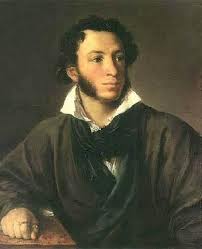 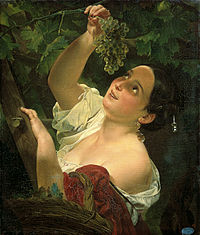 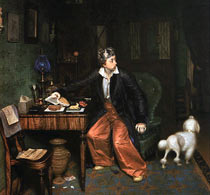 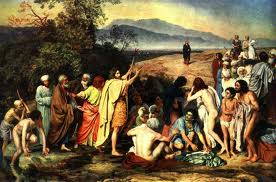 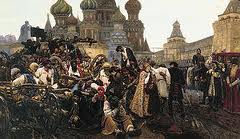 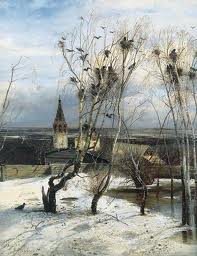 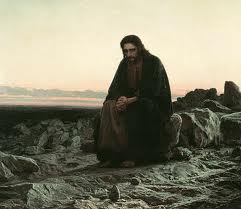 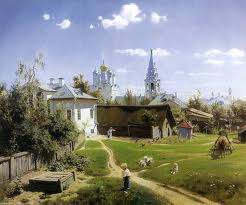 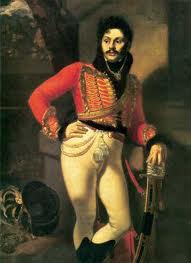 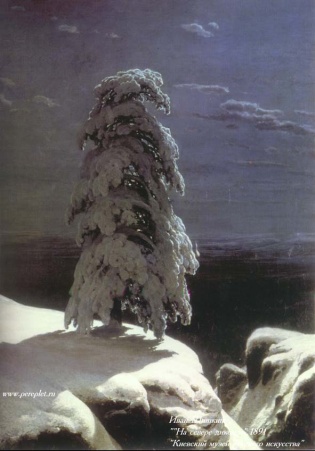 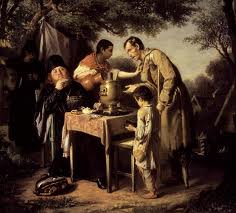 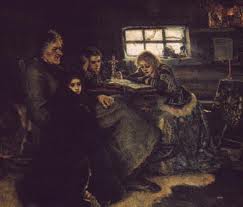 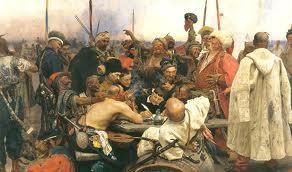 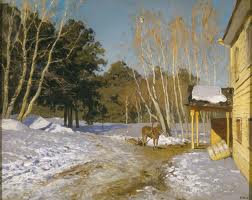 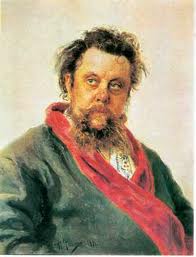 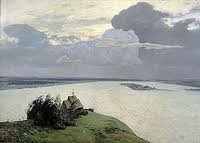 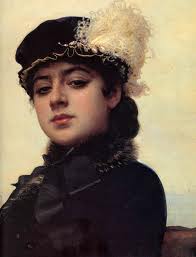 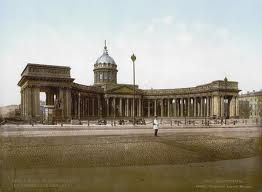 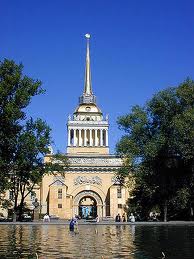 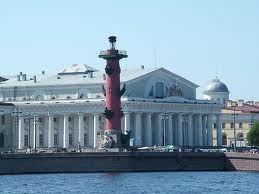 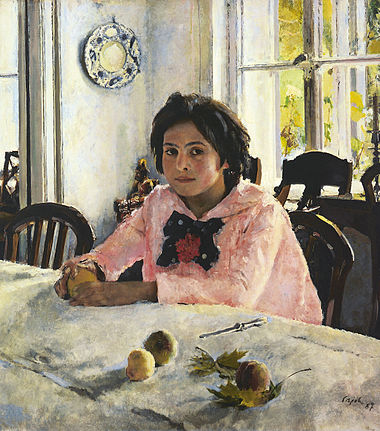 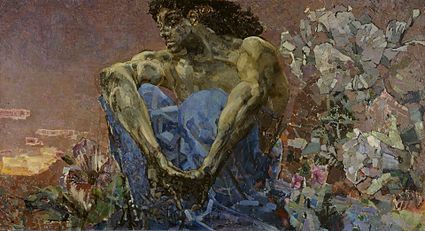 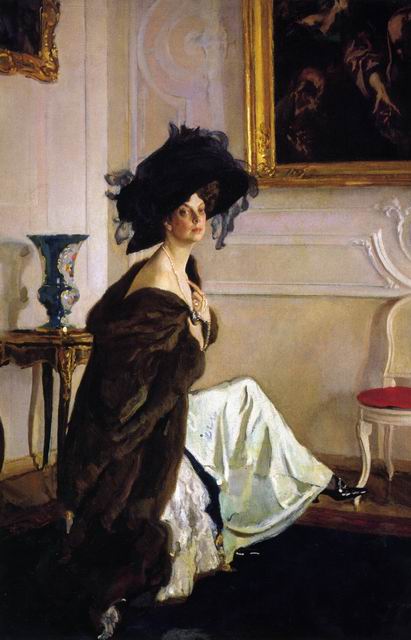 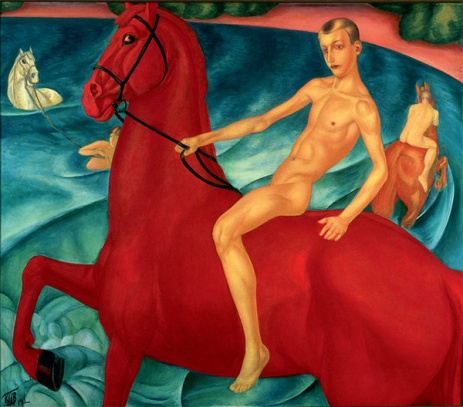 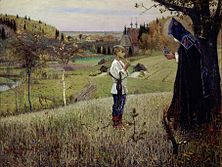 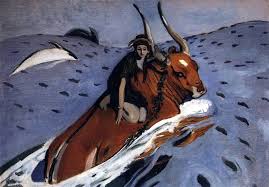 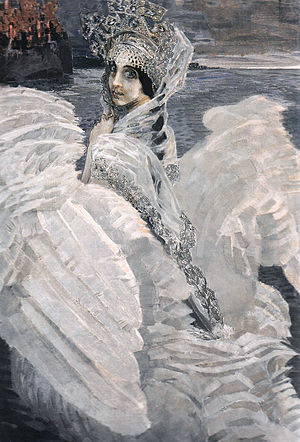 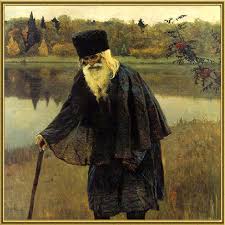 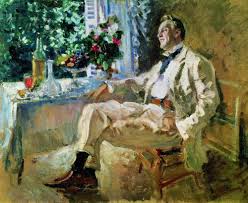 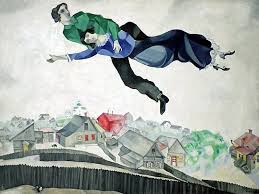 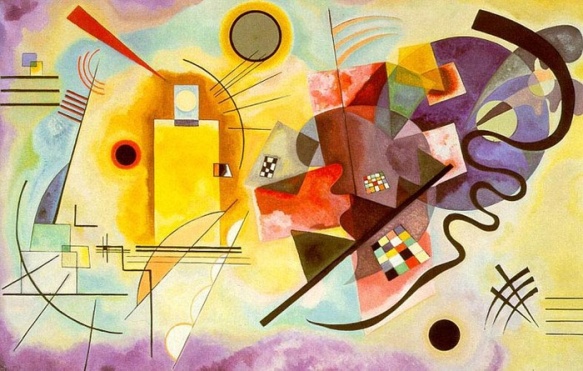 Задание Итоговое. (Нужные варианты выделить синим цветом)Автор иконы «Троица»:а) Феофан Грекб) Рублёвв) Дионисийг) УшаковАрхитектурное сооружение Владимиро-Суздальского княжества:а) Храм Василия Блаженногоб) церковь Покрова на Нерлив) Теремной дворецг) Колокольня Ивана ВеликогоАрхитектор русского бароккоа) Трезиниб) Захаровв) Растреллиг) БаженовАрхитектор Петропавловского собораа) Воронихинб) Растреллив) Трезиниг) РоссиПроизведение Г. Левицкого:а) портрет Арсеньевойб) портреты «смольнянок»в) портрет Петра Iг) портрет А. СтруйскойАрхитектурное сооружение русского ампираа) Казанский собор  А. Воронихинаб) Здание 12 коллегий Д. Трезинив) Зимний дворец Растреллиг) Исаакиевский собор О. МонферранаПредставитель Романтизма:а) Ф. Рокотовб) И. Репинв) В. Серовг) К. БрюлловИдеолог передвижникова) И. Крамскойб) В. Васнецовв) И. Суриковг) И. Левитан______________________________Форма отчетности: Дистанционно.Сроки отчетности: до конца сессии за 2 семестр.Автор картины «Бурлаки на Волге»а) Н. Ярошенкоб) В. Васнецовв) И. Суриковг) И. Репин«Певец русского леса»а) И. Шишкинб) И. Левитанв) В. Поленовг) А. СаврасовХудожник бытового жанра:а) И. Крамскойб) В. Перовв) И. Суриковг) В. ВерещагинПроизведение В. Серова:а) портрет М. Мусоргскогоб) «Девочка с персиками»в) «Золотая осень»г) «Боярыня Морозова»Представитель объединения «Бубновый валет»:а) М. Врубельб) А. Бенуав) П. Кончаловскийг) К МалевичБашкирский художник-пейзажист:а) М. Арслановб) А. Ситдиковав) Б. Домашниковг) Р. НурмухаметовАвтор картины «Жертвы шариата»а) К. Давлеткильдеевб) А. Ситдиковав) Б. Домашниковг) Р. НурмухаметовАвтор картины «Видение отроку Варфоломею»а) М. Елгаштинаб) А. Лежневв) А. Тюлькинг) М. НестеровОснователь Башкирского государственного театра кукол а) К. Давлеткильдеевб) М. Елгаштинав) Б. Домашниковг) А. Лутфуллин